РЕШЕНИЕ___________ очередной сессии шестого созыва«__» _________ 2023г.                                                                                         № ___ ГусиноозерскО внесении изменений в Уставмуниципального образования «Селенгинский район»С целью приведения Устава муниципального образования «Селенгинский район», принятого решением от 19.03.2015 № 33 (в редакции решений: от 28.04.2016 №116; от 30.11.2016 №148; от 21.06.2017 №189; от 19.12.2017 №222; от 23.03.2018 №247; от 24.05.2019 №310; от  01.11.2019 №6; от 14.02.2020 №39; от 11.03.2021 №117; от 19.11.2021 №148; от 22.07.2022 №201; от 26.01.2023 №237; от 18.05.2023 №255) в соответствие с федеральным законодательством, районный Совет депутатов муниципального «Селенгинский район» РЕШИЛ:1. Внести в Устав муниципального образования «Селенгинский район» следующие изменения: в статье 4:а) пункт 41 изложить в следующей редакции:«41) осуществление выявления объектов накопленного вреда окружающей среде и организация ликвидации такого вреда применительно к территориям, расположенным в границах земельных участков, находящихся в собственности муниципального района;»;б) дополнить пунктом 42 следующего содержания:«42) иные вопросы, предусмотренные действующим законодательством.»;2. В порядке, установленном Федеральным законом от 21.07.2005 № 97-ФЗ «О государственной регистрации уставов муниципальных образований» в пятнадцатидневный срок представить муниципальный правовой акт о внесении изменений и дополнений в Устав на государственную регистрацию.3. Обнародовать зарегистрированный муниципальный правовой акт о внесении изменений и дополнений в Устав муниципального образования  «Селенгинский район» в течение семи дней со дня его поступления из территориального органа уполномоченного федерального органа исполнительной власти в сфере регистрации уставов муниципальных образований. 4. В десятидневный срок после обнародования направить информацию об обнародовании в территориальный орган уполномоченного федерального органа исполнительной власти в сфере регистрации уставов муниципальных образований.5. Контроль за исполнением настоящего решения возложить на главу муниципального образования «Селенгинский район» (Гармаев С.Д.)Глава муниципального образования«Селенгинский район»                                       			    С.Д. Гармаев                          Председатель районного Совета депутатов муниципального образования«Селенгинский район»                                       			 А.М. БалдаковРайонный Совет депутатовмуниципального образования «Селенгинский район»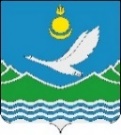 ПРОЕКТ «Сэлэнгын аймаг» гэһэннютагай засагай байгууламжын Аймагай Һунгамалнуудай зүблэл